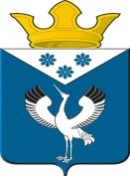 Российская ФедерацияСвердловская областьГлава муниципального образованияБаженовское сельское поселениеПОСТАНОВЛЕНИЕот 20.04.2020г.                                             № 50с. Баженовское                                         О назначении публичных слушаний о внесении изменений в Правила землепользования и застройки муниципального образования Баженовское сельское поселение (в том числе в карту градостроительного зонирования) применительно к территории населенного пункта деревня Красный Бор, утвержденные решением Думы муниципального образования Баженовское сельское поселение от 27.12.2012 № 99      В соответствии с Градостроительным кодексом Российской Федерации и Земельным кодексом Российской Федерации, Федеральным законом от 06.10.2003 № 131-ФЗ "Об общих принципах организации местного самоуправления в Российской Федерации",  Положением о порядке организации и проведения общественных обсуждений или публичных слушаний по вопросам градостроительной деятельности на территории Баженовского сельского поселения от 29.08.2019 № 103, Уставом Баженовского сельского поселения,ПОСТАНОВЛЯЮ:1. Организовать и провести публичные слушания о внесении изменений в Правила землепользования и застройки муниципального образования Баженовское сельское поселение Байкаловский муниципальный район Свердловской области (в том числе в карту градостроительного зонирования) применительно к территории населенного пункта деревня Красный Бор, утвержденные решением Думы муниципального образования Баженовское сельское поселение от 27.12.2012 № 99.2. Назначить дату проведения  публичных слушаний на 12 часов 00 минут «25» мая 2020 года.3. Провести публичные слушания по адресу: 623884, Свердловская область, Байкаловский район, село Городище, ул. Советская, 47. 4. С проектом внесения изменений в Правила землепользования и застройки муниципального образования Баженовское сельское поселение (в том числе в карту градостроительного зонирования) применительно к территории населенного пункта деревня Красный Бор можно ознакомиться в здании администрации муниципального образования Баженовское сельское поселение по адресу: 623890, Свердловская область, Байкаловский район, село Баженовское, улица Советская, д.31, кабинет № 4.5.  Создать Организационный комитет в следующем составе:  - Глухих Леонид Геннадьевич –  Глава муниципального образования  Баженовское сельское поселение; - Суслова Вера Викторовна – ведущий специалист администрации муниципального образования Баженовское сельское поселение; - Кукарских Светлана Леонидовна – специалист 1 категории администрации муниципального образования Баженовское сельское поселение; - Глухих Павел Андреевич – начальник отдела архитектуры, градостроительной деятельности и охраны окружающей среды по Байкаловскому  муниципальному району.6. Организационному комитету осуществить прием заявок, предложений и рекомендаций по выносимым изменениям в Правила землепользования и застройки муниципального образования Баженовское сельское поселение (в том числе в карту градостроительного зонирования) применительно к территории населенного пункта деревня Красный Бор  до 16 часов 00 минут «24» мая 2020 года по адресу: 623890, Свердловская область, Байкаловский район, с. Баженовское, ул. Советская, д. 31, кабинет № 4.                                                                                                7. Опубликовать настоящее Постановление в газете "Вести Баженовского сельского поселения" и обнародовать путем размещения его полного текста на официальном сайте муниципального образования  в сети «Интернет» www.bajenovskoe.ru.8. Контроль исполнения настоящего Постановления возложить на ведущего специалиста администрации муниципального образования Баженовское сельское поселение Суслову В.В.Глава муниципального образованияБаженовское сельское поселение                          ______________            Л.Г. Глухих